Write a definition for the keyword below: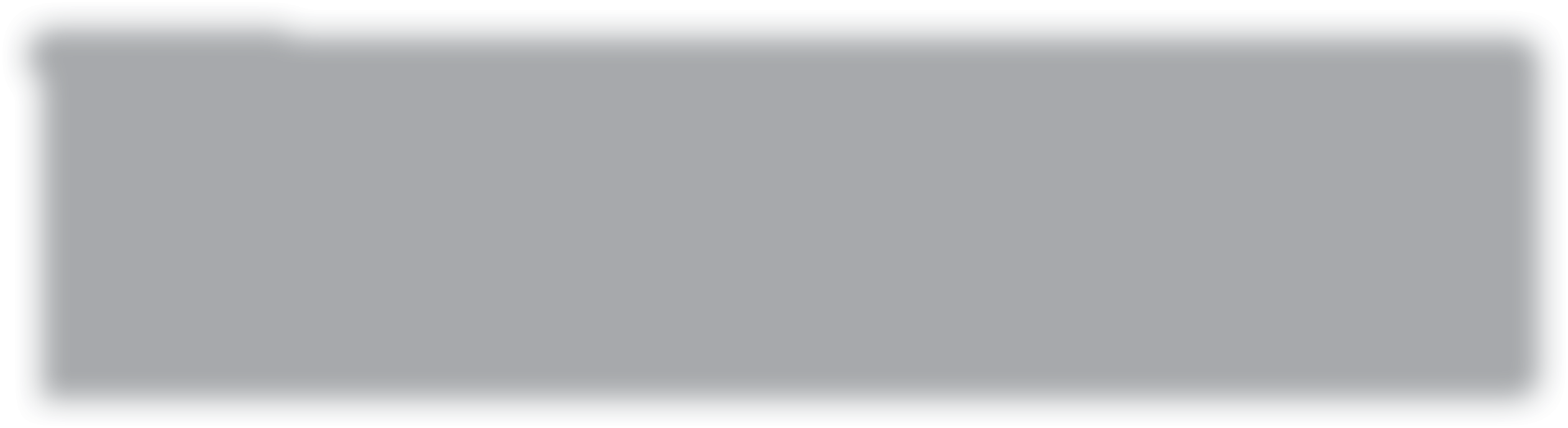 Diversity competitionFind two different classmates for each category listed below.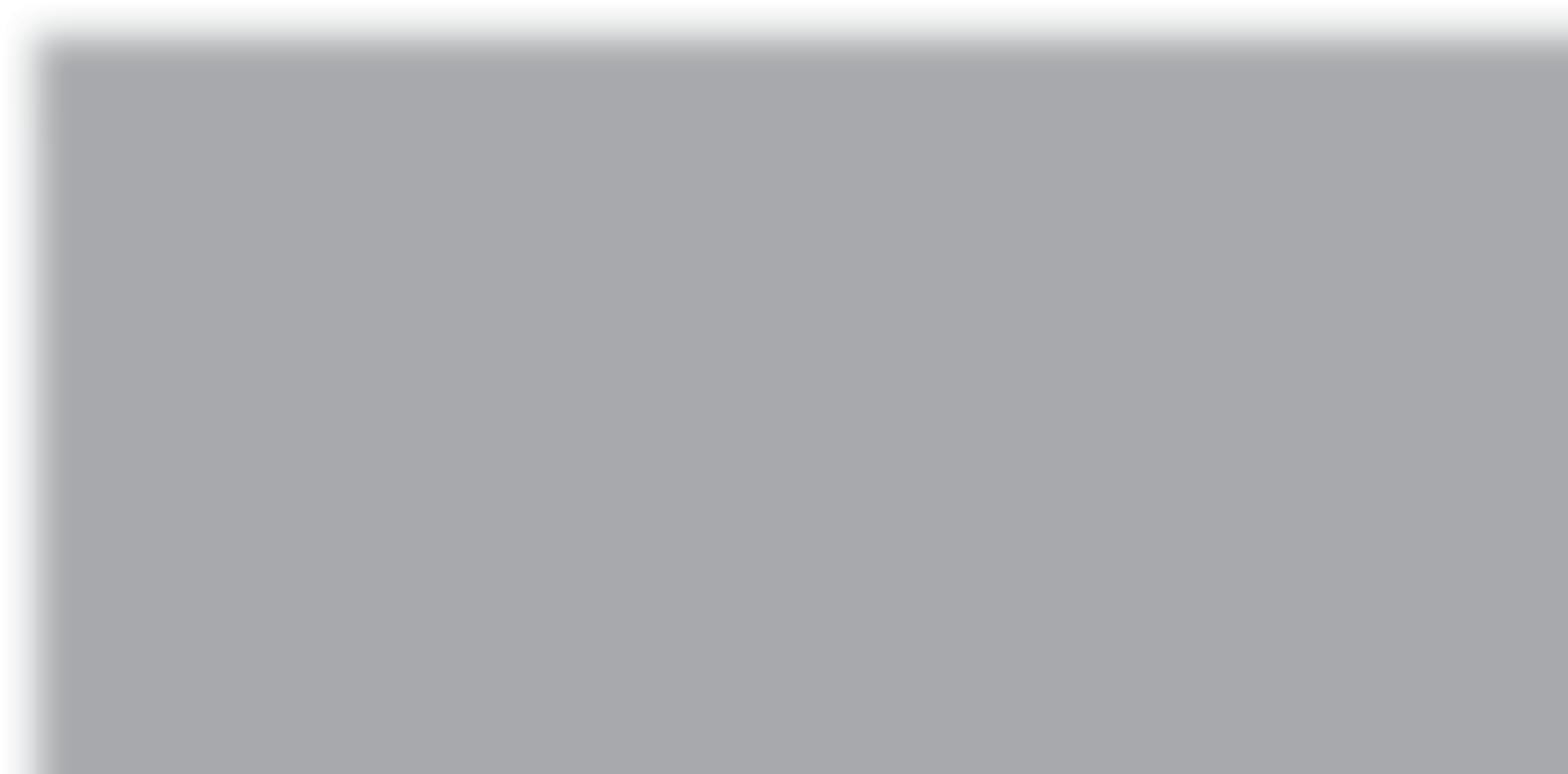 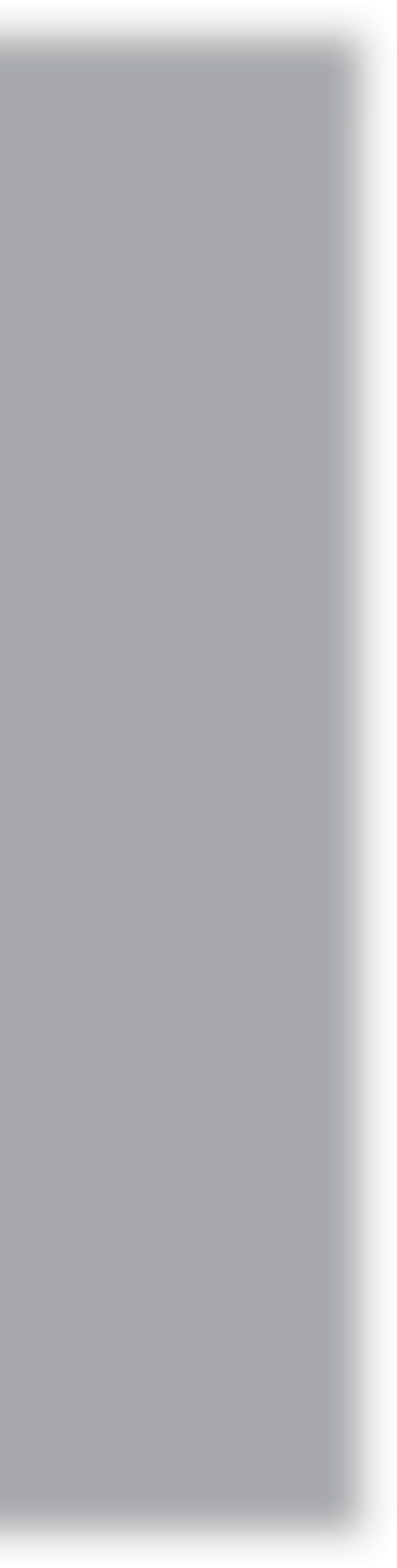 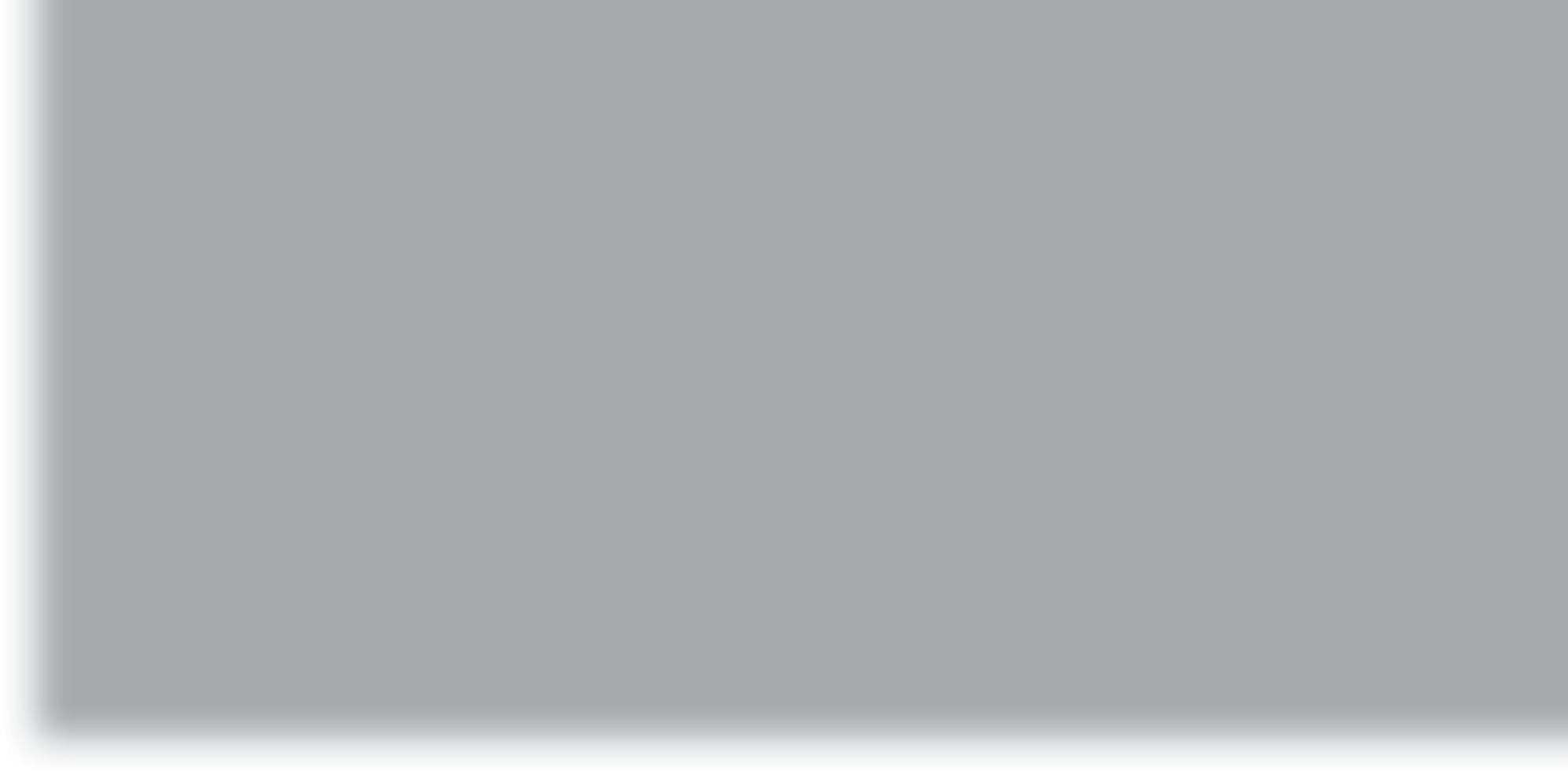 Theme A   Living together in the UK© HarperCollinsPublishers Ltd 2016Find someone who…Pupil 1Pupil  2has bought clothes with an American brand.belongs to a club outside of school.texted someone in another town/city yesterday.is part of a blended family.has a relative with a different skin colour from them.has been on holiday to Scotland, Wales or Northern Ireland.has eaten takeaway curry in the last month.plays computer games with people in foreign countries.follows a gay/bisexual celebrity online.speaks more than one language fluently.has helped someone with a mental illness.gets on with someone more than five times their age.has been to a summer fair/charity event in a mosque, gurdwara, church etc.knows someone who’s looking for a job.has been cared for by a nurse/doctor from another country.